ProjektsInformatīvais ziņojums par priekšlikumiem reemigrācijas atbalsta pasākumiemRīga2013.gada janvārisIevadsDemogrāfiskās tendences liecina, ka Latvijā samazinās iedzīvotāju skaits darbspējas vecumā. Līdz ar to darbaspēka pieejamības jautājumi, attīstoties ekonomikai turpmākajos gados, aktualizēsies arvien vairāk. Tādēļ valdībai ir jābūt gatavai piedāvāt konkrētu atbalsta pasākumu kopumu tiem iedzīvotājiem, kas iepriekšējos gados dažādu iemeslu dēļ ir emigrējuši no valsts, bet būtu gatavi atgriezties, lai dzīvotu un strādātu Latvijā. Informatīvo ziņojumu par priekšlikumiem reemigrācijas atbalsta pasākumiem Ekonomikas ministrija ir sagatavojusi pēc savas iniciatīvas atbilstoši Ministru kabineta 2009.gada 7.aprīļa noteikumu Nr.300 „Ministru kabineta kārtības rullis” 58.punktam.  Jāatzīmē, ka Ārlietu ministrija, Izglītības un zinātnes ministrija un Kultūras ministrija ir jau šobrīd uzsākušas darbu, lai stiprinātu ārzemēs dzīvojošo latviešu latvisko identitāti un piederību Latvijai, kā arī šīs ministrijas ir izstrādājušas un īsteno virkni pasākumu aktīvai sadarbībai ar diasporu. Kā sadarbības mehānisms galvenokārt tiek izmantoti Latvijas diplomātisko pārstāvniecību punkti un interneta portāli. Šobrīd valdības dokumenti, kas saistīti ar sadarbību ar diasporu, ir:Deklarācijas par Valda Dombrovska vadītā Ministru kabineta iecerēto darbību sadaļa „Latvijas tēls un saikne ar tautiešiem” (attiecīgi arī Valdības Rīcības plānā ir atsevišķa 139., 140. sadaļa par Latvijas tēlu un sadarbību ar diasporu);Ministru kabineta 2011.gada 11.oktobrī apstiprinātas „Nacionālās identitātes, pilsoniskās sabiedrības un integrācijas pamatnostādnēs 2012.-2018.gadam”, kurās viens no uzdevumiem ir atbalsts ārzemju latviešiem;parakstīts sadarbības memorands 2011.gada 6.janvārī starp Ārlietu ministriju un Pasaules Brīvo Latviešu Apvienību, un 2011.gada 14.septembrī starp Kultūras ministriju, Izglītības un zinātnes ministriju un Ārlietu ministriju sadarbības ar diasporas koordinēšanai.2012.gada 3.septembrī ar ekonomikas ministra D.Pavļuta rīkojumu Nr.161 „Par Reemigrācijas atbalsta pasākumu plāna izstrādes darba grupu” tika izveidota darba grupa, kuras mērķis ir aptvert plašo reemigrācijas jautājumu loku un veicināt šajā procesā iesaistīto institūciju sadarbību, kā arī apzināt esošos un mērķtiecīgi izstrādāt jaunus pasākumus labvēlīgu reemigrācijas apstākļu radīšanai. Darba grupas darbā iesaistījās valsts un pašvaldību institūciju, arodbiedrību, uzņēmēju un ārzemju latviešu organizāciju pārstāvji. Darba grupu vadīja Sabiedriskās politikas centra PROVIDUS Eiropas politikas pētniece D.Akule. Darba grupas izstrādātie priekšlikumi tika nodoti sabiedriskajai apspriešanai, kas notika Sabiedriskās politikas centra PROVIDUS rīcībā esošajā sabiedrības diskusiju platformā www.musuvalsts.lv no 2012.gada 1.-19.novembrim. Kā jau tika atzīmēts, darbaspēka pieejamības jautājumi nākotnē kļūs arvien aktuālāki un būs vērojama nepieciešamība pēc papildus darbaspēka no ārzemēm. Latvijas mērķis ir panākt, lai brīvās darbavietas tiktu aizpildītas ar emigrējušajiem Latvijas valsts piederīgajiem nevis imigrantiem no citām valstīm. Informatīvā ziņojuma par priekšlikumiem reemigrācijas atbalsta pasākumiem mērķis ir piedāvāt konkrētu atbalsta pasākumu kopumu tiem iedzīvotājiem, kas iepriekšējos gados dažādu iemeslu dēļ ir emigrējuši no valsts, kuri būtu gatavi atgriezties, lai dzīvotu un strādātu Latvijā, un viņu ģimenes locekļiem.Informatīvajā  ziņojumā ir atspoguļoti darba grupas piedāvātie pasākumi reemigrācijas veicināšanai, ietverot arī sabiedriskās apspriešanas rezultātus.Informācija izklāstīta 3 nodaļās. Ziņojuma 1.nodaļā ir analizēta migrācijas ietekme uz darba tirgu, savukārt 2.nodaļā  ir raksturoti iespējamie reemigrācijas atbalsta pasākumu virzieni un risinājumi. 3.nodaļā ir sniegta informācija par turpmāko rīcību.Lietotie saīsinājumi 1. Migrācija un tās ietekme uz darba tirgu Darbaspēka pieejamībaIedzīvotāju skaits Latvijā kopš 90-to gadu sākuma pastāvīgi samazinās, turklāt pēdējo 10 gadu laikā negatīvās demogrāfijas tendences ir kļuvušas izteiktākas. Laika posmā no 1990.gada sākuma līdz 2012.gadam kopumā iedzīvotāju skaits ir samazinājies par aptuveni 626 tūkst. jeb 24%, t.sk., no 2000.-2012.gadam samazinājums ir bijis par gandrīz 340 tūkst. Būtiskākā ietekme uz iedzīvotāju skaita samazinājumu ir bijusi iedzīvotāju ilgtermiņa migrācijai. Aizvadīto 20 gadu laikā migrācijas saldo ir saglabājies negatīvs, kā rezultātā iedzīvotāju skaits samazinājies par 394 tūkst., kas ir vairāk nekā puse no kopējā iedzīvotāju skaita samazinājuma attiecīgajā laika posmā. Līdztekus iedzīvotāju skaita absolūtam samazinājumam, iedzīvotāju emigrācija negatīvi ir ietekmējusi populācijas vecuma struktūru. Nozīmīgākais iedzīvotāju skaita samazinājums ir bijis ekonomiski aktīvākās vecuma grupās. Tas ir noteicis daudz straujāku darbspējīgo iedzīvotāju skaitu samazināšanos un demogrāfiskās slodzes pieaugumu. Ņemot vērā negatīvās demogrāfijas tendences, turpmākajos gados darbaspēka pieejamības jautājumi, attīstoties ekonomikai, Latvijā kļūs arvien aktuālāki. Atbilstoši EM izstrādātam tautsaimniecības izaugsmes mērķa scenārijam, paredzams, ka līdz 2020.gadam tautsaimniecība pieaugs vidēji par 4-5% gadā, savukārt,  pieaugot labklājības līmenim, nākamajā desmitgadē – vidēji par 3-4% gadā. Tādējādi kopumā līdz 2020.gadam Latvijas ekonomika varētu būt pusotru reizi lielāka nekā pašlaik, bet līdz 2030.gadam tās apjoms varētu pat divkāršoties. Vienlaikus sagaidāms, ka negatīvās demogrāfijas tendences turpināsies arī nākotnē, tāpēc izaugsmes mērķu sasniegšanu var kavēt nepietiekams darbaspēka piedāvājums.Saskaņā ar EM demogrāfijas prognozēm, iedzīvotāju skaits līdz 2030.gadam samazināsies par aptuveni 6-10% (jeb 120-200 tūkst. cilvēku), salīdzinot ar 2011.gadu. Vienlaikus turpināsies sabiedrības novecošanās, kas būtiski samazinās darbaspējīgo iedzīvotāju īpatsvaru kopējā iedzīvotāju skaitā. Tādēļ izšķiroša loma sabalansētas darba tirgus attīstības un tautsaimniecības izaugsmes nodrošināšanā būs politikai, kas sekmēs iedzīvotāju līdzdalības palielināšanos darba tirgū un selektīvas darbaspēka imigrācijas īstenošanu.Lai sasniegtu izvirzītos izaugsmes mērķus, nodarbinātības pieaugumam līdz 2030.gadam jāpalielinās vismaz par 12% jeb par papildus 104 tūkst. nodarbināto (skatīt attēlu). Aptuveni 2/3 no nepieciešamā darbaspēka pieprasījuma pieauguma nodrošinās efektīvāka esošo darba resursu iesaiste nodarbinātībā, galvenokārt veicinot aktīvāku iedzīvotāju līdzdalību darba tirgū un darba meklētāju iesaisti nodarbinātībā. Vienlaikus paredzams, ka pieaugošo darbaspēka pieprasījuma pieaugumu neizdosies pilnībā nodrošināt ar vietējiem speciālistiem, tāpēc nākotnē var būt nepieciešama darbaspēka piesaiste no ārvalstīm – aptuveni 1/3 no darbaspēka pieprasījuma pieauguma.Jāatzīmē, ka darbaspēka pieejamību papildus saasinās esošā darbaspēka novecošanās un iziešana no darba tirgus, kā rezultātā var atbrīvoties vēl vismaz 100 tūkst. darbavietu līdz 2030.gadam. Tādējādi kopumā nākamo divu dekāžu laikā darba tirgū var pavērties vairāk nekā 200 tūkstoši darba iespēju, kas kopā ar atalgojuma pieaugumu, padarīs to pietiekami pievilcīgu arī starptautiskā līmenī. Tas sekmēs Latvijas pakāpenisku pāreju no darbaspēka donora valsts uz saņēmējvalsti. AttēlsLatvijas tautsaimniecības izaugsmes nosacījumi(2030. gads pret 2011. gadu)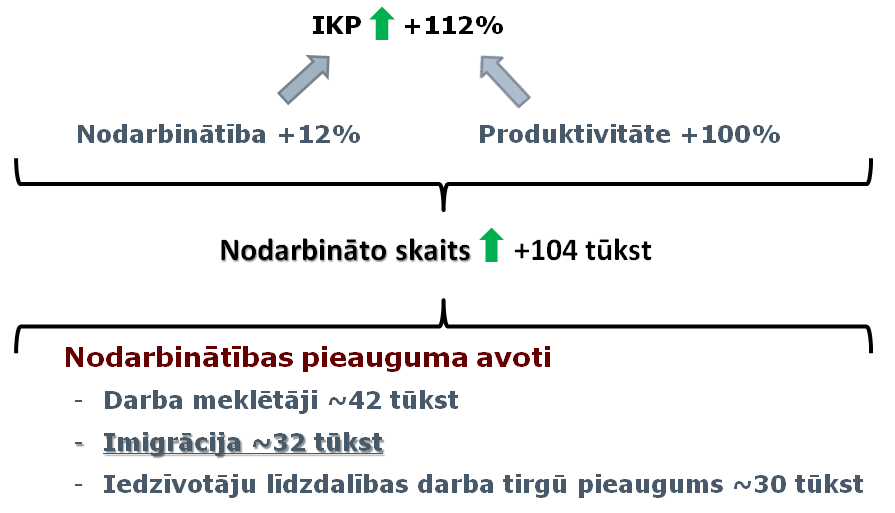 Tāpēc, lai nodrošinātu kontrolētu darbaspēka imigrāciju un saglabātu valsts nacionālo identitāti, migrācijas politikai jābūt selektīvai attiecībā pret trešo valstu darbaspēka imigrāciju un veicinošai attiecībā pret iedzīvotājiem, kas agrāk dažādu apsvērumu dēļ ir pārcēlušies uz dzīvi ārpus Latvijas, bet labprāt vēlētos atgriezties dzimtenē.Emigrējušo atgriešanos veicinošie faktoriLīdz ar dziļo ekonomisko lejupslīdi finanšu krīzes rezultātā, 2008. gadā Latvijā būtiski palielinājās ekonomisko emigrantu skaits. Galvenais pastiprinātās emigrācijas iemesls bija darba zaudēšana un nespēja atrast jaunu darbu vai darbu ar pienācīgu atalgojumu atbilstoši iepriekšējam algu līmenim.Darbaspēka emigrāciju atvieglo:atvērto durvju efekts – brīva darbaspēka kustība ES;plašā informācija par darba iespējām ārvalstīs:aizvien vairāk iedzīvotāju iegūst informāciju no ģimenes locekļiem, radiem vai paziņām, kas jau strādā vai ir strādājuši ārzemēs,pieaug privāto darbā iekārtošanas pakalpojumu piedāvājums,NVA aktivitātes Eiropas Nodarbinātības Dienestu tīkla (EURES) programmas ietvaros;starptautiskās telekomunikācijas iespēju uzlabošanās un to izmaksu samazināšanās,  rezultātā samazinās arī psiholoģiskā spriedze, kas saistīta ar došanos uz ārvalstīm;plašākas iespējas apgūt valodas, pazeminās valodas barjeras. Galvenie faktori, kas dos stimulu atgriezties Latvijā ir līdzīgi tiem, kas emigrējot, t.i., iespējas atrast darbu un atalgojuma lielums. Lai emigrējušie darba meklētāji atgrieztos Latvijā, ir jāpieaug darba piedāvājumam ne tikai Rīgā, bet arī reģionos. Vidējam atalgojumam Latvijā būtu jābūt vismaz imigrācijas valsts minimālās algas līmenī koriģētam ar cenu līmeni.Pēc EM veiktā aprēķina, salīdzinot Latvijas vidējo darba algu ar citu attīstīto ES valstu minimālās algas līmeņiem, jāsecina, ka Latvijas vidējai darba algai reāli jābūt vismaz 1,8 reizes (izslēdzot inflācijas ietekmi) lielākai nekā tā ir pašreiz, lai ekonomiski motivētu emigrējušos Latvijas valsts piederīgos atgriezties. Šajā aprēķinā ņemts vērā arī Latvijas patēriņa cenu līmenis, kas pašlaik ir apmēram 2/3 no ES attīstīto valstu (galvenokārt Īrijas, Lielbritānijas un Vācijas) vidējā līmeņa.   Vienlaikus jāatzīmē, ka dažās augstas kvalifikācijas grupās speciālistu algas Latvijā jau ir konkurētspējīgas ar mūsu galveno emigrācijas valstu algām. Problemātisks ir to speciālistu atalgojums, kuri strādā publisko pakalpojumu profesijās (skolotāji, mediķi, valsts pārvaldes darbinieki u.tml.). Šo atalgojumu pieaugums ir cieši saistīts ar valdības budžeta iespējām, t.i., lielā mērā ar vidējās algas dinamiku. Augstas kvalifikācijas speciālistu motivācijas veicināšana ir dziļāk selektīvs process un tas maz ir saistāms ar speciāliem reemigrācijas veicināšanas pasākumiem. Vairums valstu ir atvērtas kvalificētu speciālistu piesaistīšanai. Pārsvarā tie ir augsti kvalificēti inženieri, mediķi, IT profesiju pārstāvji, kā arī atzīti kādas radošās nozares speciālisti, piemēram, dizaineri. Tiek veidota speciāla likumdošana un stimuli šo procesu veicināšanai, jo tas ļauj valstīm efektīvāk veidot uz zināšanām balstītu ekonomiku, kas ir augstāka ražošanas līmeņa pamats. Var veidot  speciālus bonusus Latvijas valsts piederīgiem, bet arī tiem jābūt selektīviem, vairāk saistītiem ar konkrēto profesiju un informēšanas metodēm. Bezdarbs un zemās algas vairākumam bija galvenie iemesli kāpēc ļaudis pieņēma lēmumu emigrēt. Savukārt, lai atgrieztos Latvijā, nereti ne mazāk būtiski ir arī citi ar sociālo aizsardzību, sadzīvi, bērnu izglītošanu saistītie apstākļi u.c.Jāīsteno ļoti plašs pasākumu kopums, lai turpmāk samazinātos ekonomisku faktoru motivētā Latvijas iedzīvotāju emigrācija. Jānorāda, ka politika Latvijas ekonomiskās un sociālās situācijas uzlabošanai ir ietverta virknē izstrādātu valsts attīstības plānošanas dokumentu (Latvijas Ilgtspējīgas attīstības stratēģija 2030, Nacionālais attīstības plāns 2014-2020.gadam u.c.).Diasporas ieguldījums tautsaimniecībā, t.sk. diasporas potenciāls uzņēmējdarbībāKā liecina Ārlietu ministrijas Konsulārā departamenta apkopotie dati par Latvijas valstspiederīgo skaitu ārvalstīs 2011.gadā, Latvijas diasporas lielums pasaulē varētu būt 350-400 tūkst. cilvēku. Diaspora iekļauj cilvēkus, kas ir atstājuši vai kuru senči ir atstājuši Latviju, un kas sevi saista ar Latviju. Tomēr jāņem vērā, ka diaspora nav homogēna grupa. Iemesli izceļošanai un dzīvošanai ārvalstīs ir dažādi, tāpat arī diaspras pārstāvju vidū piederības apziņa Latvijai atšķiras. Šodien runājot par diasporu mēdz izdalīt „veco” un „jauno” diasporu, t.i., emigrāciju, kas notikusi līdz 1990.gadam jeb trimdas latviešus, un neseno emigrāciju.Lielākās latviešu kopienas ir Lielbritānijā un ASV (katrā valstī ~100 tūkst. cilvēku), arī  Kanādā (~26 tūkst.), Īrijā (25 – 30 tūkst. cilvēku), Zviedrijā (atkarībā no avotiem skaits svārstās starp 5 un 30 tūkst.), Austrālijā (~25 tūkst.), Krievijā (~20 tūkst.), Brazīlijā (līdz 20 tūkst.), Vācijā (vairāk kā 20 tūkst.) u.c.	Saskaņā ar Latvijas bankas datiem ārzemēs dzīvojošie Latvijas piederīgie ik gadus uz Latviju sūta apmēram 350 milj. latu, ko Latvijā iztērē viņu ģimenes locekļi, radinieki, draugi vai arī viņi paši atgriežoties Latvijā (galvenokārt veselības aprūpei, izglītībai, mājoklim, kādam lielākam pirkumam u.tml.). Tomēr šie naudas pārvedumi būtu uzskatāmi nevis par  ieguldījumu Latvijas tautsaimniecībā, bet drīzāk par kompensāciju zaudētajam cilvēkkapitālamDiasporas pienesums tautsaimniecībai ir situācijā, kad diasporas indivīdi brauc uz Latviju, lai te strādātu, maksā nodokļus, iegulda savas ārvalstīs iegūtās zināšanas, pieredzi, sakarus, uzsāk komercdarbību, piesaista ārvalstu investorus u.tml.Emigrantiem, kā arī to pēctečiem ir unikāla priekšrocība sekmīgi uzsākt uzņēmējdarbību vai investēt savā izcelsmes valstī, izmantojot kontaktus (kā izcelsmes tā mītnes zemē), kā arī savas zināšanas par politisko, ekonomisko un kultūras vidi, kā arī spēju sazināties (valodas zināšanas), tādējādi sekmējot darba vietu radīšanu, konkurenci, inovācijas un starptautisku biznesa tīklu veidošanos.Ir virkne piemēru Īrijā, Indijā, Izraēlā, Ķīnā, Korejā u.c. valstīs, kur šo valstu diasporai ir bijusi ievērojama loma uz zināšanām balstīto nozaru attīstīšanā.Īstenojot sistemātisku un proaktīvu diasporas politiku un sekmējot diasporas profesionāļu tīklu veidošanos, tie var kalpot par uzņēmējdarbības katalizatoriem. Diasporas potenciāls uzņēmējdarbībā ir:vadītāji – diasporas pārstāvji, kas ārvalstīs ir lielu starptautisku kompāniju vadošajos amatos izmanto savu vadīšanas pieredzi un tehniskās zināšanas, lai pārliecinātu savu uzņēmumu investēt savā izcelsmes valstī vai no tās iepirkt zināšanu intensīvus pakalpojumus;mentorings/ riska kapitāls – diasporas pārstāvji, kas ārvalstīs ir uzņēmumu vadītāji vai īpašnieki, strādā ar ‘start-ups’ savā izcelsmes valstī, palīdzot tiem attīstīt un finansēt komerciāli dzīvotspējīgus projektus;investori – diasporas pārstāvji izmanto zināšanas par savu izcelsmes valsti mīkstinot riskus tur investējot, personiskie un profesionālie tīkli/kontakti ar diasporas pārstāvjiem un biznesa partneriem izcelsmes valstī palīdz mazināt darījumu izmaksas uzsākot jaunus uzņēmumus;jauni stratēģiskie virzieni un iespējas – diasporas pārstāvji, balstoties uz savu ārvalstīs iegūto profesionālo pieredzi biznesa konsultāciju sniegšanā un citās jomās, spēj izcelsmes valstī identificēt tirgus nišas un iespējas un pārvērst tās biznesa projektos;talanti – valdības īstenota politika, kas veicina diasporas indivīdu atgriešanos vai piesaisti izcelsmes valstij, lai sniegtu ieguldījumu tās ekonomiskajā attīstībā;kontraktēšana – diasporas pārstāvji, kas ārvalstīs ir veiksmīgi uzņēmēji, rada iespējas iepirkt pakalpojumus, kā piemēram pētniecībā un attīstībā vai informācijas tehnoloģijas jomās, no savas izcelsmes valsts. 2. Reemigrācijas atbalsta pasākumu virzieniReemigrācijas atbalsta pasākumu mērķis ir atbalstīt tos ārzemēs dzīvojošos Latvijas piederīgos un viņu ģimenes locekļus, kuri apsver iespēju vai ir jau izlēmuši atgriezties un strādāt Latvijā vai vēlas dibināt savu uzņēmumu vai attīstīt biznesa saiknes ar Latviju.Kā jau tika atzīmēts, ir izstrādāts atsevišķs valdības pasākumu kopums, lai stiprinātu diasporas piederības sajūtu Latvijai (nacionālās identitātes saglabāšanu, pilsonisko līdzdalību, sabiedrisko un kultūras līdzdalību u.tml.). Sadarbojoties ar diasporu pārstāvošajām organizācijām, to jau īsteno Ārlietu ministrija, Izglītības un zinātnes ministrija un Kultūras ministrija. Papildus jau izstrādātajiem reemigrācijas pasākumiem tiek piedāvāti jauni atbalsta pasākumu virzieni labvēlīgu reemigrācijas apstākļu radīšanai.Vienas pieturas principa nodrošināšanaPersonām, kas atgriežas Latvijā pēc ilgākas uzturēšanās ārvalstīs, un to ģimenes locekļiem, nepieciešama informācija un konsultācijas dažādos jautājumos, kas attiecas uz uzturēšanos (darba iespējām, izglītības sistēmu, veselības aprūpi u.c.) Latvijā. Tādēļ nepieciešams noteikt vienu institūciju ar jau esošām pārstāvniecībām visos reģionos, kur persona var vērsties un saņemt atbildes uz neskaidriem jautājumiem – par iespējām strādāt, par valsts un pašvaldību sniegtajiem pakalpojumiem, par savām tiesībām, kā arī par atbildīgajām valsts vai pašvaldības iestādēm, kurās cilvēki var iegūt palīdzību. Risinājums:Noteikta institūcija, kurai ir pārstāvniecības visos Latvijas reģionos, kas sniegtu informāciju un konsultācijas dažādos jautājumos, kas attiecas uz personas pārcelšanos un uzturēšanos Latvijā, tostarp attālināti (lai persona iegūtu interesējošo vai nepieciešamo informāciju jau pirms atgriešanās Latvijā). Vienlaikus, lai nodrošinātu, ka minētajai institūcijai ir pieejama aktuālākā informācija, izstrādāts efektīvs risinājums informācijas apmaiņai ar valsts un pašvaldību institūcijām, kuru kompetencē ir nodarbinātības, sociālās palīdzības, repatriācijas, izglītības u.tml. jautājumi (atbildīgās institūcijas – LM/NVA/VSAA; IeM/PMLP; VARAM; pašvaldības; LPS).Darba tirgus informācijas pieejamībaLai uzlabotu darba tirgus informācijas pieejamību, ir nepieciešams ieviest efektīvu divvirzienu komunikācijas mehānismu, kā:  darba devējiem informēt ārvalstīs dzīvojošos Latvijas valsts piederīgos – potenciālos darbiniekus – par nepieciešamajiem speciālistiem/vakancēm, kā arī par prakses iespējām uzņēmumos un valsts un pašvaldību institūcijās, tādējādi piesaistot arī ārvalstīs studējošos jauniešus; ārvalstīs dzīvojošajiem speciālistiem, kas apsver iespēju atgriezties un/vai strādāt Latvijā, t.sk. attālināti, uzrunāt potenciālos darba devējus, informējot tos par savu izglītību, darba pieredzi un prasmēm.Risinājumi:Visiem pieejamas, iespējami pilnīgas, aktuālas un pārskatāmas informācijas par nodarbinātības iespējām Latvijā nodrošināšana pastāvīgi pilnveidojot un popularizējot NVA interneta vietni un NVA CV/vakanču portālu. Tai skaitā portālā jāpublicē visas valsts un pašvaldību iestādēs un uzņēmumos esošās vakances. Arī atalgojuma norādīšanai jābūt obligātam nosacījumam publicējot vakances portālā. Šī informācija ārvalstīs dzīvojošajiem Latvijas iedzīvotājiem – potenciālajiem darba ņēmējiem ir būtiska, piemēram lai izlemtu, vai pieteikties konkursam uz darbavietu un atgriezties strādāt Latvijā. Būtiska ir portāla atpazīstamības veicināšana, tādēļ nepieciešams portālu popularizēt interneta vietnēs, sociālajos tīklos u.tml.  (atbildīgā institūcija – LM/NVA).NVA sadarbības ar darba devējiem/nozaru asociācijām pilnveidošana, tostarp jaunu pakalpojumu attīstīšana, piemēram, NVA darba interviju organizēšana ar videokonferenču starpniecību (atbildīgā institūcija – LM/NVA).Izglītības prakšu regulējums pārskatīšana – uzņēmumiem Latvijā dodot iespēju slēgt  prakšu līgumus ar ārvalstu augstskolām (atbildīgā institūcija – IZM).Augsti kvalificēta darbaspēka piesaisteLai veicinātu augsti kvalificētu darbinieku piesaisti, ir nepieciešams piešķirt valsts un ES finansējumu komersantiem nepieciešamo augstas kvalifikācijas speciālistu piesaistei, tai skaitā arī uz ārvalstīm izbraukušo augsti kvalificēto speciālistu un zinātnieku atgriešanai vai piesaistei Latvijai. Ar LIAA un ĀM palīdzību ir nepieciešams sniegt atbalstu komersantiem kontaktu veidošanā un atbilstošo speciālistu meklēšanā, kā arī atbalstu jauno speciālistu (doktorantu) piesaistei un zinātnisko darbinieku daļējai nodarbināšanai pie komersanta. Savukārt, lai veicinātu tautsaimniecībai nepieciešamo speciālistu, kuri izglītību ieguvuši ārvalstīs, tostarp jauniešu, atgriešanos Latvijā nepieciešams pārskatīt un aktualizēt gan prasības, gan profesiju sarakstu, kam un kurās profesijās valsts dzēš studiju kredītus.Risinājumi:Atbalsta nodrošināšana komersantiem kontaktu veidošanā un nepieciešamo speciālistu piesaistei jaunu tehnoloģiju un inovatīvu produktu ieviešanai (atbildīgā institūcija – EM/LIAA).Normatīvo aktu, kas regulē kārtību, kādā tiek piešķirts, atmaksāts un dzēsts studiju kredīts un studējošā kredīts no kredītiestādes līdzekļiem ar valsts vārdā sniegtu galvojumu, pārskatīšana. Profesiju saraksta, kurās valsts dzēš studiju kredītus, atbilstības tautsaimniecības vajadzībām izvērtēšana, kā arī  kārtības un finansēšanas modeļa izstrādāšana ārvalstīs studējušo studiju kredītu dzēšanai Latvijas tautsaimniecībai nozīmīgās profesijās. (atbildīgā institūcija – IZM):Latviešu valodas apmācības Lai atvieglotu integrēšanos sabiedrībā un spēju atrast darbu, ir nepieciešams atbalstīt latviešu valodas apmācību iespējas pēc ierašanās Latvijā visiem Latvijas valsts piederīgā ģimenes locekļiem (arī laulātajam) neatkarīgi no viņu valstiskās piederības un latviešu valodas zināšanu līmeņa. Nepieciešams attīstīt dažādas latviešu valodas apguves formas.Risinājumi:Latviešu valodas kursos NVA apmācības kuponu programmas ietvaros nodrošināta iespēja ikvienai personai (no 15 gadu vecuma), kura to vēlas, apgūt vai uzlabot latviešu valodas prasmes (atbildīgā institūcija – LM/NVA).Specializētu latviešu valodas kursu nodrošināšana specifiskām darba vajadzībām (piemēram, inženieriem, ārstiem u.c. speciālistiem) (atbildīgā institūcija – IZM).Sadarbība ar diasporu (it īpaši biznesa saiknes veidošana un uzturēšana)Lai veidotu ciešu sadarbību ar diasporu un tās organizācijām, aktīvi ir jāizmanto ārvalstīs dzīvojošo latviešu organizāciju tīklu un to organizētos pasākumus diasporas informēšanai par aktualitātēm Latvijā, īpaši par darba un uzņēmējdarbības iespējām, sniedzot arī konsultācijas par pieejamiem atbalsta instrumentiem uzņēmējdarbības uzsākšanai un veikšanai, Latvijā nepieciešamajiem speciālistiem un veiksmes stāstiem u.tml. Jāveicina „biznesa vēstnieku” rašanās ārzemju latviešu vidū.Latvijas valsts, pašvaldību iestādes, uzņēmumi, izmantojot diasporas pārstāvju kompetenču/kvalifikācijas datu bāzi, kuru sadarbībā ar diasporas organizācijām plāno izveidot ĀM, var piesaistīt diasporas pārstāvjus konsultācijām, projektu atbalstam vai īstenošanai attālināti un/vai  uzaicinot diasporas pārstāvjus pavadīt noteiktu laiku Latvijā.Jāveicina arī ārvalstīs dzīvojošo jauniešu saiknes sajūta ar dzimteni, tāpēc būtu jārada iespēja kampaņveidīgi iesaistīt jauniešus Latvijas valsts un pašvaldību iestāžu darbā, nodrošinot prakses vietas.Jau šobrīd ir uzsākta sadarbības ar diasporu,  piemēram, tiek organizēti pasākumi ārzemju latviešu saiknes stiprināšanai ar Latviju, veicinot bērnu un jauniešu piederību Latvijai, tostarp sekmējot latvisko tradīciju, kultūras un latviešu valodas apguvi. Arī masu mediji nodrošina informēšanu, jau tagad darbojas Latvijas Radio veidotais radio raidījums „21.gadsimta latvietis”, to vajadzētu turpināt (piemēram veidojot raidījumus ar ekonomisku ievirzi).Risinājumi:LIAA nodrošina aktuālu informāciju un konsultācijas potenciālajiem diasporas uzņēmējiem un investoriem par iespējām uzsākt uzņēmējdarbību, pieejamām atbalsta programmām un atbalsta mehānismiem, sniedz atbalstu biznesa kontaktu dibināšanai (atbildīgā institūcija – EM/LIAA).Ekonomikas un inovāciju forumu, konferenču organizēšana Latvijā un  ārvalstīs, ar ārvalstīs dzīvojošajiem latviešu uzņēmējiem, tai skaitā amatpersonu un uzņēmēju delegāciju vizīšu ietvaros (atbildīgā institūcija – EM/LIAA).Ārvalstīs dzīvojošo Latvijas valstspiederīgo profesionāļu datu bāzes izveide – apzināti diasporas latviešu uzņēmēji un profesionāļi pasaulē un veicināta to iesaiste Latvijas tautsaimniecības attīstībā (atbildīgā institūcija – ĀM; diasporas organizācijas).Valsts un pašvaldību institūcijas (sadarbojoties reģiona griezumā) piedāvā informāciju par potenciālām darba vietām reģionā (piemēram, plāniem atvērt rūpnīcu vai attīstīt konkrētu teritoriju/veidot kādas nozares klasteri), tādejādi sniedzot aizbraukušajiem laicīgu informāciju par darba vietām, kas drīz parādīsies ap pilsētu, no kurienes cilvēks ir aizbraucis un var atgriezties (atbildīgās institūcijas – VARAM; EM/LIAA; LM/NVA; pašvaldības; NVO; diasporas organizācijas).Latvijas valstspiederīgo salidojumu/novadnieku dienu rīkošana Latvijā, mudinot ārvalstīs mītošos apmeklēt Latviju un dzimto novadu (atbildīgās institūcijas – ĀM, KM, LPS).Ārvalstīs dzīvojošo jauniešu  saiknes ar Latviju stiprināšana, piemēram, projektu veidā organizējot brīvprātīgā darba vietas jauniešiem vasarā, studiju brīvdienu laikā, ar dzīvesvietu vietējā ģimenē, iesaistot ārvalstīs dzīvojošos jauniešus pieredzes apmaiņas projektos u.tml. (atbildīgās institūcijas – LM; LPS; NVO; diasporas organizācijas). Labās prakses un veiksmes stāstu izplatīšana par sadarbību ar diasporu, tostarp  veicināt reemigrantu organizāciju un neformālo grupu aktivitātes Latvijas pašvaldībās (atbildīgās institūcijas – ĀM; EM; VARAM; LPS; NVO; diasporas organizācijas).Atbalsts skolēniem, kas atgriežas/iekļaujas Latvijas izglītības sistēmā, kā arī šo skolēnu vecākiemKopš 2012.gada sākuma noteikta kārtība, kādā pēc atgriešanās Latvijā skolēni  tiek uzņemti vispārējās izglītības iestādēs, kā arī noteikti atbalsta pasākumi, kas nodrošināmi izglītības iestādē, lai skolēniem palīdzētu integrēties Latvijas izglītības sistēmā. Nepieciešams paplašināt un izvērtēt veikto uzlabojumu efektivitāti un finansējuma pieejamību.Risinājumi:Veikto uzlabojumu efektivitātes un finansējuma pieejamības izvērtēšana (atbildīgās institūcijas_– IZM; LPS).Atbalsta pilnveide un paplašināšana skolēniem, kas atgriežas no ārzemēm, piemēram, iegūtās izglītības pielīdzināšana, piedāvātas individuālās nodarbības mācību priekšmetu apguvē, kas netika mācīti iepriekš, papildu nodarbības latviešu valodā, metodisko līdzekļu (tajā skaitā digitālo mācību līdzekļu) izstrāde latviešu valodas apguvei  (atbildīgās institūcijas_– IZM/LVA).Informatīvo materiālu izstrāde skolēnu vecākiem, kas palīdzētu viņiem orientēties Latvijas izglītības sistēmā (atbildīgā institūcija – IZM).Valsts pārvaldes/pašvaldību institūciju un valsts uzņēmumu rīcība/prasības, atlasot darbiniekusValsts iestādēm un kapitālsabiedrībām ir stigrāk jāizvērtē svešvalodu, īpaši krievu valodas, prasības amatu pretendentiem (vai svešvalodas prasme ir objektīvi un pamatoti nepieciešama darba pienākumu veikšanai). Krievu valodas zināšanas ir īpaša problēma lielai daļai Latvijas valsts piederīgo, kuri skolojušies vai ilgstoši dzīvojuši ārvalstīs, kā arī viņu ģimenes locekļiem. Šie cilvēki zina daudzas citas valodas, izņemot krievu. Tas ir būtisks šķērslis atgriezties Latvijā. Lai arī ar likumu aizliegts, un darba aprakstos netiek norādīts, nereti darba meklētāji sastopas ar krievu valodas zināšanu prasībām no potenciālo darba devēju puses, t.sk. valsts iestādēm.Darba likuma 32.panta (21) daļa paredz, ka darba sludinājumā aizliegts norādīt konkrētas svešvalodas prasmi, izņemot gadījumu, kad tā pamatoti nepieciešama darba pienākumu veikšanai.Šobrīd Latvijas Republikas normatīvajos aktos ir paredzēts regulējums gadījumā, ja personai, kas pretendē uz konkrēto amatu,  ir pamatotas šaubas, ka, dibinot darba tiesiskās attiecības, darba devējs pārkāpis atšķirīgas attieksmes aizliegumu, piemēram, ietverot sludinājumā prasību par konkrētās svešvalodas prasmi. Saskaņā ar Darba likuma 34.panta pirmo daļu pretendentam ir tiesības celt prasību tiesā triju mēnešu laikā no dienas, kad saņemts darba devēja atteikums nodibināt ar viņu darba tiesiskās attiecības. Ja krievu vai citas_svešvalodas zināšanas nepieciešamas darba pienākumu veikšanai, jāorganizē jaunajiem darbiniekiem valodu apmācības.Risinājums:Bezdarbniekiem un darbiniekiem sadarbībā ar darba devējiem pieejams atbalsts apmācībām, ja krievu (vai citas) valodas zināšanas nepieciešamas darba pienākumu veikšanai (atbildīgā institūcija – LM/NVA).Personu loka paplašināšana, kuriem iespējams pretendēt uz repatrianta statusuReemigrāciju veicinātu iespējas saņemt repatrianta statusu un līdz ar to arī tiesības uz valsts nodrošināto atbalstu pārcelšanās gadījumā attiecināt arī uz tiem Latvijas valstspiederīgajiem, kas izceļojuši no valsts pēc 1990.gada 4.maija, izceļošanas brīdī bija sasnieguši pilngadību un ārpus Latvijas dzīvojuši vismaz 10 gadus. Tas attiektos uz tiem cilvēkiem, kuri spēj apliecināt savu prombūtni un būtu reģistrēti mītnes zemē. Repatriantam un viņa ģimenes locekļiem ir tiesības saņemt valsts garantēto materiālo palīdzību (daļēju ceļa naudas atmaksu, bezdarba pabalstu), kā arī cita veida adaptācijas un integrācijas atbalstu, piemēram, latviešu valodas apmācību. Informācijai: Šobrīd uz repatrianta statusu iespējams pretendēt personām, kas pārceļas uz pastāvīgu dzīvi Latvijā, kuras:izceļojušas no Latvijas līdz 1990.gada 4.maijam vai dzimušas ārvalstīs;izceļojušas no Latvijas pēc 1990.gada 4.maija un izceļošanas brīdī bijušas nepilngadīgas.Risinājums: Atbilstošu grozījumu „Repatriācijas likumā” sagatavošana un pieņemšana, paplašinot personu loku, kuriem ir iespēja pretendēt uz repatrianta statusu (atbildīgā institūcija – IeM/PMLP).Lai būtu iespējams īstenot šo risinājumu – grozījumu „Repatriācijas likumā” izstrādi, ietverot likumprojektā normas, kas paredz paplašināt iespējamo pretendentu loku uz repatrianta statusu, pēc IeM aprēķina 2014.-2017.gadā nepieciešams papildu finansējums:Kvalifikāciju un diplomu atzīšana Latvijā, kā arī prasību pārskatīšana reglamentētajās profesijās (identificēts pasākumu virziens, kuram nepieciešama papildus izpēte)Ārvalstīs iegūtās kvalifikācijas/izglītības un diplomu atzīšanas prakses izvērtēšana Latvijā, kā arī reglamentēto profesiju saraksta pārskatīšana ļautu identificēt jomas, kurās pastāv šķēršļi reemgrējušo iedzīvotāju nodarbinātībai viņu kvalifikācijai atbilstošās profesijās. Jāuzlabo procedūra, kā personas, kuras Latvijā ieguvušas tiesības strādāt reglamentētajās profesijās, var atjaunot šīs tiesības,_ja bijušas uz laiku izbraukušas un nav strādājušas šajā profesijā vai ir savā profesijā strādājušas citā valstī. Piemēram, personām, kuras Latvijā ieguvušas ārsta, būvdarbu vadītāja vai tamlīdzīgu sertifikātu, kas ir derīgs noteiktu termiņu, pēc laika, kad tās mēģina sertifikātus atjaunot, izvirza nepamatotas prasības vai neatzīst ārvalstīs iegūto profesionālo pilnveidi u.tml., bet profesionālās kvalifikācijas atzīšanas procedūru šīm personām piemērot nevar, jo kvalifikācija ir iegūta Latvijā. Resertifikācijas kārtība gandrīz nevienā profesijā nav detalizēti regulēta.turpmākā rīcībaInformatīvais ziņojums ir izstrādāts, lai veicinātu Latvijas valsts piederīgo reemigrāciju. Ziņojumā ir atspoguļoti EM izveidotās darba grupas izstrādātie priekšlikumi reemigrācijas atbalsta pasākumu virzieniem un piedāvātie risinājumi. Protokollēmuma projekts paredz nodrošināt atbildīgo un iesaistīto institūciju tālāko rīcību reemigrācijas atbalsta pasākumu kvalitatīvā izstrādē un īstenošanā sākot ar 2013.gadu, kā arī plānot pasākumu īstenošanai nepieciešamo finansējumu 2014.-2016.gadā, ievērojot 2012.gada 12.decembrī ar Ministru kabineta rīkojumu Nr.600 apstiprināto likumprojekta „Par vidēja termiņa budžeta ietvaru 2014.-2016.gadam” un likumprojekta „Par valsts budžetu 2014.gadam” sagatavošanas grafiku.Pēc informatīvā ziņojuma izskatīšanas Ministru kabinetā, EM sadarbībā ar atbildīgajām ministrijām un institūcijām līdz š.g.2.aprīlim izstrādās un iesniegs Ministru kabinetā Reemigrācijas atbalsta pasākumu plānu 2013.-2016.gadam. Rīcības plānā atbilstoši informatīvajā ziņojumā identificētajiem atbalsta pasākumu virzieniem un to risinājumiem tiks iekļauti konkrēti rīcības virzieni un pasākumi, to īstenošanai nepieciešamais finansējums, sagaidāmie rezultatīvie rādītāji un to avoti, norādīti pasākumu īstenošanas termiņi un noteiktas atbildīgās/ iesaistītās institūcijas.Reemigrāciju veicinošo pasākumu veiksmīga īstenošana būs atkarīga no pieejamajiem finanšu resursiem. Ministrijām un citām atbildīgajām institūcijām 2013.gadā iespēju robežās jāveic priekšdarbi, lai  nodrošinātu reemigrācijas atbalsta pasākumu ieviešanu tām piešķirto valsts budžeta līdzekļu ietvaros. Savukārt jautājumu par 2014.-2016.gada pasākumu īstenošanai papildus nepieciešamo finansējumu jāskata Ministru kabinetā 2014.gada valsts budžeta likuma sagatavošanas laikā kopā ar visu ministriju un centrālo valsts iestāžu priekšlikumiem jaunajām politikas iniciatīvām un iesniegtajiem papildu finansējuma pieprasījumiem, atbilstoši valsts budžeta finansiālajām iespējām.Plāna īstenošanai nepieciešamo pasākumu finansēšana ir paredzēta atbildīgo institūciju valsts budžeta finansējuma ietvaros, kā arī Eiropas Savienības struktūrfondu līdzekļu ietvaros.Ekonomikas ministrs									D.PavļutsVīza:	Valsts sekretāra pienākumu izpildītājs,Valsts sekretāra vietnieks							A.Liepiņš23.01.2013. 16:054039Agnese RožkalneAgnese.Rozkalne@em.gov.lv, 67013117ĀMĀrlietu ministrijaEMEkonomikas ministrijaESEiropas SavienībaIeMIekšlietu ministrijaIKPIZMiekšzemes kopproduktsIzglītības un zinātnes ministrijaKMKultūras ministrijaLIAALatvijas Investīciju un attīstības aģentūraLMLabklājības ministrijaLPSLatvijas Pašvaldību savienībaNVANodarbinātības valsts aģentūraPMLPPilsonības un migrācijas lietu pārvaldeVARAMVSAAVides aizsardzības un reģionālās attīstības ministrijaValsts sociālās apdrošināšanas aģentūraGads2014201520162017Repatriantu un viņu ģimenes locekļu skaits 300500700900Valsts budžeta izdevumi(tūkst. lati)168,72281,20393,68506,16